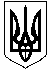 УКРАЇНАВИКОНАВЧИЙ КОМІТЕТ   МЕЛІТОПОЛЬСЬКОЇ МІСЬКОЇ РАДІЗапорізької областіР О З П О Р Я Д Ж Е Н Н Яміського голови03.10.2018                                                                              №  438-рПро затвердження інформаційної  та технологічної карток  адміністративних послуг, які надаються управлінням освіти Мелітопольської міської ради Запорізької області через Центр надання адміністративних послуг м. Мелітополя	Керуючись законом України «Про місцеве самоврядування в Україні», «Про адміністративні послуги», постановою Кабінету Міністрів України від 30.01.2013 № 44 « Про затвердження вимог до підготовки  технологічної картки адміністративної послуги»,ЗОБОВ'ЯЗУЮ:Затвердити:		1) інформаційну картку адміністративної  послуги, яка надається  управлінням освіти Мелітопольської міської ради Запорізької області через Центр надання адміністративних послуг м. Мелітополя (додаток 1).2) технологічну картку адміністративної послуги, яка надається  управлінням освіти Мелітопольської міської ради Запорізької області через Центр надання адміністративних послуг м. Мелітополя (додаток 2).2. Контроль за виконанням цього розпорядження залишаю за собою.В.о. Мелітопольського міського голови, перший заступник міського голови з питань діяльності виконавчих органів ради 				І. РУДАКОВАДодаток 1 до розпорядження міського голови від 03.10.2018  № 438-рІНФОРМАЦІЙНА КАРТКА АДМІНІСТРАТИВНОЇ ПОСЛУГИ №Первинна електронна  реєстрація заявок на зарахування дітей, зареєстрованих у місті Мелітополі,  до закладів дошкільної освіти(назва адміністративної послуги)Управління освіти Мелітопольської міської ради Запорізької області(найменування суб’єкта надання адміністративної послуги)                                                                                                Продовження додатка 1									Продовження додатка 1Начальник управління освіти			                		І. ЩЕРБАКДодаток 2 до розпорядження міського голови від 03.10.2018  № 438-р                                                ТЕХНОЛОГІЧНА КАРТКАреєстрація  в електронній черзі дитини   для  зарахування в заклад дошкільної освіти                                            (назва адміністративної послуги)Продовження додатка 2Начальник управління освіти			                		І. ЩЕРБАКІнформація про центр надання адміністративних послугІнформація про центр надання адміністративних послугІнформація про центр надання адміністративних послугІнформація про центр надання адміністративних послугНайменування центру надання адміністративної послуги, в якому здійснюється обслуговування суб`єкта зверненняНайменування центру надання адміністративної послуги, в якому здійснюється обслуговування суб`єкта зверненняНайменування центру надання адміністративної послуги, в якому здійснюється обслуговування суб`єкта зверненняЦентр надання адміністративних послуг                м. Мелітополя1.1.Місцезнаходження центру надання адміністративної послуги72312, Запорізька обл., м. Мелітополь, вул. Чернишевського,262.2.Інформація щодо режиму роботи центру надання адміністративної послугиПонеділок, середа   з 08.00 до 17.00;прийом громадян    з 08.00 до 15.00;Вівторок,четвер       з 08.00 - 20.00 ;прийом громадян    з 08.00 до 20.00;П’ятниця                  з 08 до 15.45;прийом громадян    з 08.00 до 15.00.Вихідні дні: субота, неділя3.3.Телефон/факс (довідки), адреса електронної пошти та веб-сайт суб’єкта надання адміністративної послугиТелефони: начальник центру 42-42-12;адміністратори центру 44-45-44   http://www.mlt.gov.ua, cnap.mlt/gov.uaЕ-mail: mltcnap@gmail.com            Нормативні акти, якими регламентується надання адміністративної послуги            Нормативні акти, якими регламентується надання адміністративної послуги            Нормативні акти, якими регламентується надання адміністративної послуги            Нормативні акти, якими регламентується надання адміністративної послуги4.Закони УкраїниЗакони УкраїниЗакони України  «Про освіту» (2017), « Про дошкільну освіту» від 11.07.2001 № 2628-ІІІ (зі змінами), «Про місцеве самоврядування в Україні» від 21.05.1997 № 280/97 -ВР, ст.20 ЗУ «Про звернення громадян» від 02.10.1996 3 393/96-ВР5.Акти Кабінету Міністрів УкраїниАкти Кабінету Міністрів УкраїниПостанова Кабінету Міністрів України від 12.03.2003 № 305 "Про затвердження Положення про дошкільний навчальний заклад " (зі змінами)6.Акти центральних органів виконавчої владиАкти центральних органів виконавчої владиЛист МОН   від 25.05.2011 №1/9-389 «Про дотримання порядку прийому дитини до дошкільного навчального закладу. Листу МОН  від 16.11.2012 № 1/9-839  «Щодо прийому дітей до дошкільних навчальних закладів».Лист МОН України від 17 липня 2013 року №1/9-499 «Методичні рекомендації щодо створення уніфікованої системи електронної реєстрації дітей дошкільного віку».Наказ департаменту освіти і науки ЗОДА від 18.11.2013 № 997 «Про подальшу розбудову єдиного інформаційного простору регіону».7.Акти місцевих органів виконавчої влади/органів місцевого самоврядуванняАкти місцевих органів виконавчої влади/органів місцевого самоврядуванняНаказ управління освіти Мелітопольської міської ради Запорізької області  від 03.12.2013 № 844 «Про подальшу розбудову єдиного інформаційного простору» .Умови отримання адміністративної послугиУмови отримання адміністративної послугиУмови отримання адміністративної послугиУмови отримання адміністративної послуги8.Підстава для одержання адміністративної послугиПотреба у реєстрації в електронній черзі для  зарахування дитини в заклад дошкільної освіти.Потреба у реєстрації в електронній черзі для  зарахування дитини в заклад дошкільної освіти.9.Вичерпний перелік документів, необхідних для отримання адміністративної послуги, а також вимоги до них 1.Заява батьків або осіб, які їх замінюють про   реєстрацією в електронній черзі для зарахування до закладу дошкільної освіти.2.Свідоцтво про народження дитини (копія).3.Документ, що підтверджує реєстрацію місця проживання/перебування дитини одного з її батьків (копія).4.Для реєстрації в електронній черзі необхідно:1)  пам’ятати, що подати заявку на реєстрацію можна лише в один  заклад дошкільної освіти;2) ознайомитися з повідомленням щодо неможливості зарахування дитини до дошкільного навчального закладу; 3) вибрати заклад  дошкільної освіти( інформацію про заклад можна отримати на порталі ІСУО);4) визначити  рік зарахування дитини в дитячий сад.1.Заява батьків або осіб, які їх замінюють про   реєстрацією в електронній черзі для зарахування до закладу дошкільної освіти.2.Свідоцтво про народження дитини (копія).3.Документ, що підтверджує реєстрацію місця проживання/перебування дитини одного з її батьків (копія).4.Для реєстрації в електронній черзі необхідно:1)  пам’ятати, що подати заявку на реєстрацію можна лише в один  заклад дошкільної освіти;2) ознайомитися з повідомленням щодо неможливості зарахування дитини до дошкільного навчального закладу; 3) вибрати заклад  дошкільної освіти( інформацію про заклад можна отримати на порталі ІСУО);4) визначити  рік зарахування дитини в дитячий сад.10.Порядок та спосіб подання документів, необхідних для отримання адміністративної послугиПодання документів, необхідних для отримання адміністративної послуги  здійснюється особисто замовником послуги або уповноваженою особою.Первинна реєстрація дітей, зареєстрованих у місті Мелітополі, здійснюється у закладі дошкільної освіти  на підставі заявки батьків дитини або її законного представника.Електронна первинна реєстрація здійснюється шляхом заповнення  реєстратором спеціальної  електронної форми на сайті обраного закладу дошкільної освіти.При реєстрації заявки  надається індивідуальний  верифікаційний номер та фіксується  дата її подачі.11.Платність або безоплатність адміністративної послугиБезоплатно12.Строк надання адміністративної послуги10 днів13.Перелік підстав для відмови у наданні адміністративної послуги1.Подання документів до заяви не в повному обсязі.   2.Встановленні факти у поданих документах, що не відповідають дійсності або містять недостовірну інформацію.14.Результат надання адміністративної послугиПовідомлення про реєстрацію15.Способи отримання відповіді (результату) Особисто замовником послуги або  уповноваженою особою через Центр надання адміністративних послуг м. Мелітополя.16.Примітка№ з/пЕтапи послугиВідповідальна  посадова особа і структурний підрозділДія (В,У, П, З)Термін виконання (днів)1Прийом і перевірка повноти вхідного пакету документів, реєстрація заяви, повідомлення про термін виконанняАдміністратор  Центру надання адміністративних послуг м. МелітополяВУ день звернення2Формування адміністративної справиАдміністратор Центру надання адміністративних послуг м. МелітополяВПротягомдня3Передача пакету документів заявника відповідальній особіАдміністратор  Центру надання адміністративних послуг м. Мелітополя ВПротягомдня4Перевірка права особи на реєстрацію в електронній черзіВідповідальний спеціаліст управління освіти Мелітопольської міської ради Запорізької областіВУ день надходження пакету документів5Прийом і перевірка повноти вхідного пакету документів, повідомлення про термін виконання Відповідальний спеціаліст управління освіти Мелітопольської міської ради Запорізької областіВПротягом10 днів6Оформлення реєстрації в електронній черзі на зарахування у ЗДО Уповноважена  особа управління освіти Мелітопольської міської ради Запорізької області, керівник ЗДОВПротягом10 днів7Передача повідомлення до Центру надання адміністративних послуг  про реєстрацію дитини  в електронній черзі на зарахування у ЗДО або про відмову в реєстрації  Уповноважена особа управління  освіти Мелітопольської міської ради Запорізької областіВНа 10 день з дня подачі заявки8Видача повідомлення заявникуАдміністратор Центру надання адміністративних послуг м. Мелітополя9Механізм  оскарження результатів надання адмін. послугиДії або бездіяльність посадових осіб, адміністраторів, уповноважених  відповідно до закону надавати адміністративні послуги, можуть бути оскаржені до суду в порядку визначеному закономДії або бездіяльність посадових осіб, адміністраторів, уповноважених  відповідно до закону надавати адміністративні послуги, можуть бути оскаржені до суду в порядку визначеному закономДії або бездіяльність посадових осіб, адміністраторів, уповноважених  відповідно до закону надавати адміністративні послуги, можуть бути оскаржені до суду в порядку визначеному закономЗагальна кількість днів надання послуги – протягом 10 днів з дня надходження заявиЗагальна кількість днів надання послуги – протягом 10 днів з дня надходження заявиЗагальна кількість днів надання послуги – протягом 10 днів з дня надходження заявиЗагальна кількість днів надання послуги – протягом 10 днів з дня надходження заявиЗагальна кількість днів надання послуги – протягом 10 днів з дня надходження заявиЗагальна кількість днів (передбачена законодавством) - 10 днівЗагальна кількість днів (передбачена законодавством) - 10 днівЗагальна кількість днів (передбачена законодавством) - 10 днівЗагальна кількість днів (передбачена законодавством) - 10 днівЗагальна кількість днів (передбачена законодавством) - 10 днів